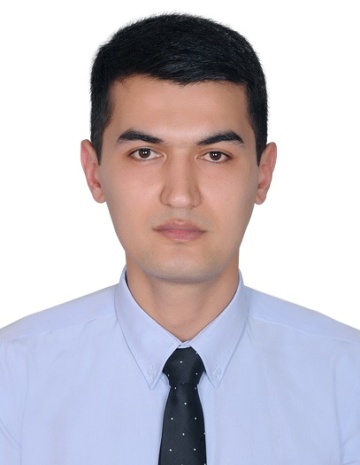 Position applied for:                      Sales Executive         Visa status: Employment Visa (Contract Ended)CAREER OBJECTIVESSeeking a position as Sales Executive in an organization where there is an opportunity to exhibit my strength and enhance skills by utilizing and dedicating myself as a resource for all kinds of challenging duties assigned by the company and striving for the growth, development and success of the company.WORK EXPERIENCEPosition: CASHIEROrganization:     Italian restaurant “Margherita” Dubai, UAEPeriod:          February 2015 – February 14, 2017 (Contract ended) Job description:Take customer orders at the counterReceive payments and present change to customersFunction as the host of the restaurantMake reservations for customersReceive food checks from waiters or customersAppeal to impatient or irritated customers, especially during rush hoursManage the register, including all credit card and cash operationsEnsure a balance of the register at the end of the shift or working periodPosition: SALES EXECUTIVEOrganization: Retail store “New Millennium” Tashkent, UzbekistanPeriod: June 2012 – October 2014Job description:Ensuring high levels of customer satisfaction through excellent sales service.Assessing customers need and providing assistance and information on product features.“Go the extra mile” to drive sales.Maintaining in-stock and presentable condition assigned areas.Actively seeking out customers in the store.Remaining knowledgeable on products offered and discussing available options.Cross selling products.Team up with co-workers to ensuring proper customer service.Building productive trust relationships with customers.Position: SALES EXECUTIVEOrganization: International trading company “Europe Exclusive”  Tashkent, UzbekistanPeriod:                    February 2010 – May 2012Job description:Listening to customer requirements and presenting appropriately to make a sale.Maintaining and developing relationships with existing customers in person and via telephone calls and emails.Cold calling to arrange meetings with potential customers to prospect for new business.Acting as a contact between a company and existing and potential markets.Negotiating the terms of an agreement and closing sales.Gathering market and customer information.Representing their company at trade exhibitions, events and demonstrations.Negotiating on price, costs, delivery and specifications with buyers and managers.ACADEMIC QUALIFICATIONInstitution:            Engineering College in Tashkent, UzbekistanPeriod:                   September 2002 – June 2005ACHIEVEMENTSACHIEVEMENTS “Employment of the Month” certificate from the restaurant “Margherita” in January 2017.The certificate of IELTS “6.0 band score”The certificate of English proficiencyThe certificate of best essay writerREFERENCESAvailable on request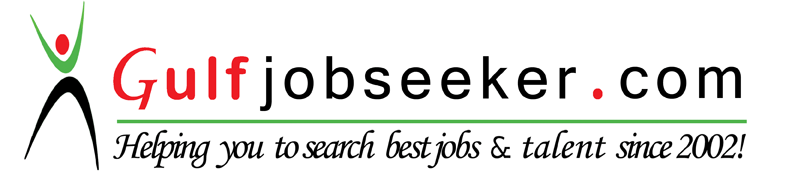 Contact HR Consultant for CV No: 2051274E-mail: response@gulfjobseekers.comWebsite: http://www.gulfjobseeker.com/employer/cvdatabasepaid.php 